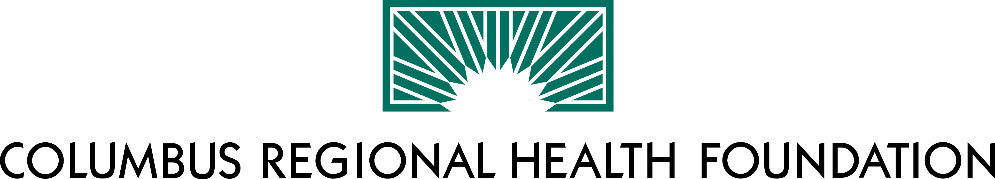 Douglas J. Leonard Innovation Fellowship2024 Fellow NominationDEADLINE: By 5 P.M. on Friday, December 3, 2023Background & GuidelinesThe purpose of the Douglas J. Leonard Innovation Fellowship is to honor former CRH Chief Executive Officer Doug Leonard’s passion for innovation in the care of Columbus Regional Health patients, to recognize his legacy as the inspiration for the Innovation Center at Columbus Regional Health, and to encourage and recognize accomplished innovators in the Columbus Regional Health system.  The Douglas J. Leonard Innovation Fellowship is a two-year term beginning the year following the Fellow’s selection. It provides a $10,000 grant over that time to support and accelerate the selected Fellow’s existing innovation work as part of the CRH Strategic Plan and includes attendance at an innovation related conference. The Fellow will be required to present their project at a sharing venue such as Leadership Council, Continuing Medical Education session or an external conference. Selection ProcessCRH, CRHSS, and CRHP employees and/or physicians who are in a position to effect change in the organization, e.g. managers, directors, staff project managers, beltsNominations may be made by CRH employee or medical staff members to CRH Executive Team CRH Executive Team selects among nominees and recommends Fellow nominee to Columbus Regional Health Foundation Board for selection.NomineeName of Nominee:  Current & Past Positions in the CRH System – be as detailed as possible. Include time periods:Innovation Project for Fellowship:  QuestionsPlease describe the nominee in terms of their personal and professional contributions across the hospital system and relationship with colleagues.Describe the nominees current or potential for national recognition for innovation work. Describe the nominee and their project’s major impact on CRH patient care. Share the nominee’s track record for successful adoption of or adapting new best practices. Share the nominee’s track record for innovating to solve challenging problems. Please email completed nomination forms to Cheryl Rothbart in the Foundation Office at crothbart@crh.org by 5 p.m. Friday, December 3, 2023